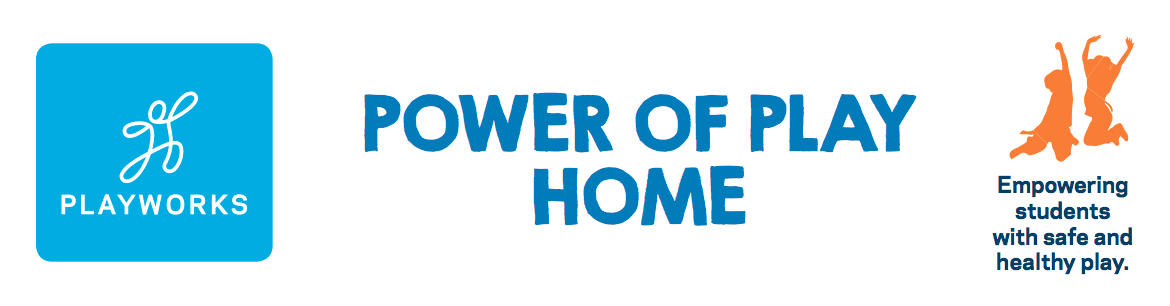 Power of Play Home Pledge FormName:															Office Name:														Office Address:													Home Address:													Preferred Email:													Telephone:														New Partner in Play			will commit to an annual Partnership with a financial gift of $		.  As a POPH Partner we will also commit to the following:Promoting the Power of Play Home Program and Playworks through our marketing channelsProviding referrals for new POPH PartnersVisiting a Playworks school to see the transformative power of play.I will make my gift via:Check – please make check out to Playworks Education EnergizedCredit Card – can be made online at playworks.org/arizonaPartner Signature								DateOnce you have completed the Power of Play Home Commitment Form, please save and email a copy to the Playworks team at Suzanne.percy@playworks.org.  Thank you for believing in the Power of Play.  Game on!